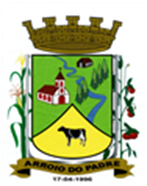 ESTADO DO RIO GRANDE DO SULMUNICÍPIO DE ARROIO DO PADREGABINETE DO PREFEITOA			Mensagem 74/2020Câmara Municipal de VereadoresSenhor PresidenteSenhores VereadoresVenho por esta encaminhar para apreciação neste legislativo o projeto de lei 74/2020.	Após cumprimentá-los é preciso informar que o projeto de lei 74/2020 tem por objetivo propor a abertura de Crédito Adicional Especial no orçamento municipal do presente exercício.	O Crédito Adicional Especial por sua vez se destina a regulamentar contabilmente o empenho e a devolução pelo município de Arroio do Padre ao Estado/RS de recursos remanescentes repassados a municipalidade em função de um convênio celebrado a partir do projeto aprovado pela Consulta Popular/2017 para distribuição de calcário a propriedade rurais locais.	Neste momento em que cumpre apresentar a prestação de contas do recurso recebido, verificou-se a existência de recursos que remanesceram depois do acerto final do objeto do Convênio e para que haja o seu aceite é preciso, então, que este recurso seja devolvido a sua origem.	Diante disso, elaborou-se o presente projeto de lei que assim que aprovado dará as condições legais para o efetivo processamento da necessária devolução.	Nada mais a acrescentar por ora, me despeço-me.	Atenciosamente.Arroio do Padre, 05 de agosto de 2020. _________________________Leonir Aldrighi BaschiPrefeito MunicipalAo Sr.Vilson PieperPresidente da Câmara Municipal de VereadoresArroio do Padre/RSESTADO DO RIO GRANDE DO SULMUNICÍPIO DE ARROIO DO PADREGABINETE DO PREFEITOPROJETO DE LEI Nº 74, DE 05 DE AGOSTO DE 2020.Autoriza o Município de Arroio do Padre a realizar abertura de Crédito Adicional Especial no Orçamento Municipal de 2020.Art. 1° Fica autorizado o Município de Arroio do Padre, Poder Executivo, a realizar abertura de Crédito Adicional Especial no Orçamento do Município para o exercício de 2020, no seguinte programa de trabalho e respectivas categorias econômicas e conforme a quantia indicada:06 – Secretaria da Agricultura, Meio Ambiente e Desenvolvimento01 – Manutenção das Atividades da Secretaria20 – Agricultura 122 – Administração Geral0601 – Gestão da Agricultura, Meio Ambiente e Desenvolvimento2.601 – Manutenção das Atividades da Secretaria3.3.30.93.00.00.00 – Indenizações e Restituições. R$ 1.711,05 (um mil, setecentos e onze reais e cinco centavos)Fonte de Recurso: 1070 – SEAPIArt. 2° Servirão de cobertura para o Crédito Adicional Especial de que trata o art. 1° desta Lei, recursos financeiros provenientes do superávit financeiro, verificado no exercício de 2019, na Fonte de Recurso: 1070 – SEAPI, no valor de R$ 1.711,05 (um mil, setecentos e onze reais e cinco centavos).Art. 3° Esta Lei entra em vigor na data de sua publicação. Arroio do Padre, 05 de agosto de 2020.Visto técnico:Loutar PriebSecretário de Administração, Planejamento, Finanças, Gestão e Tributos.Leonir Aldrighi BaschiPrefeito Municipal